Что же означает понятие – профессия? Профессия - (от лат. professio - "официально указанное занятие, специальность) - род трудовой деятельности человека, владеющего комплексом специальных теоретических знаний и практических навыков.Основные шаги на пути к выбору будущей профессии:«ХОЧУ» – это желание абитуриента, на которое влияет престижность специальности, уровень будущей заработной платы, условия работы и т.п. Многие молодые люди совершают ошибку, поступая на самые престижные специальности, не разобравшись, кем они станут после окончания учебного заведения. С другой стороны, нельзя не учитывать желание абитуриента, так как, если профессия неинтересна – нет желания работать, а соответственно не будет и карьерного роста.«МОГУ» – это способности абитуриента. В настоящее время возможность поступления в организации среднего и высшего профессионального образования во многом определяется набором предметов и результатами ГИА. До введения ГИА абитуриент выбирал специальность непосредственно при подаче документов в учебное заведение. Сейчас со специальностью надо определиться до 1 февраля и записаться на соответствующие ЕГЭ или ОГЭ. Не выбрав до 1 февраля какой-либо предмет для сдачи экзамена, выпускник школы не сможет его сдать в текущем году, а, следовательно, не сможет и поступить на специальности, где требуется данный предмет.«НАДО» – это востребованность профессии на рынке труда. Выбирая специальность сейчас, необходимо знать какие специалисты будут востребованы к моменту окончания организаций высшего и среднего профессионального образования. В этом вопросе Вам поможет информация из региональных центров занятости.Ошибки при выборе профессии:Бытующие мнения о престижности профессии. Выбор профессии под влиянием товарищей (за компанию, чтобы не отстать). Перенос отношения к человеку, представителю той или иной профессии, на саму профессиюУвлечение только внешней или какой-нибудь частной стороной профессии.Незнание/недооценка своих особенностей, недостатков, существенных при выборе профессии.Незнание основных операций и их порядка при решении при выборе профессии.Анкета для выпускниковИнструкция: Уважаемые выпускники! Перед Вами 14 вопросов, связанных с поступлением в учебные заведения и сдачей экзаменов, выберите из списка возможных ответов один, несколько вариантов или напишите свой вариант. 1. Выбрали ли Вы учебное заведение для продолжения образования?
а) да, выбрал;б) выбрал, но еще сомневаюсь;в) не выбрал;г) не знаю.2. В каком учебном заведении, по Вашему мнению, следует продолжать образование?а) в организациях высшего профессионального образования;б) в организациях среднего профессионального образования;в) в школе.3. Укажите название учебного заведения, в которое Вы планируете поступать?____________________________________4. Как вы думаете, Ваше мнение совпадает с желанием родителей?а) полностью совпадает;б) совпадает в основном;в) трудно сказать;г) не совпадает.5. Если выбор дальнейшего места учебы не совпадает с намерением родителей, как Вы к этому относитесь?а) буду настаивать на своем;б) буду просить изменить свое решение;в) трудно сказать;г) соглашусь с их выбором.6. Укажите, какие способности проявились у Вас во время обучения в школе?а) технические;б) математические;в) литературные;г) лингвистические;д) биологические;е) педагогические;ж) организаторские;з) художественные;и) музыкальные;к) спортивные.7. В какой области деятельности Вы планируете заниматься в дальнейшем?а) производство;б) сфера обслуживания;в) наука;г) медицина;д) педагогика;е) административная деятельность;ж) искусство;з) спорт;и) военное дело.9. Что, по Вашему мнению, должно определять выбор профессии?а) мнение родителей;б) интерес к профессии;в) способность к данной профессии;г) возможность профессионального роста;д) престижность профессии;е) материальное благополучие;ж) условия труда;з) другое ____________________________10.При выборе учебного заведения Вы:а) отдадите предпочтение желанию ваших родителей;б) примите решение самостоятельно.11.С кем в первую очередь Вы поделитесь результатами ГИА, если они положительные?а) с родителями;б) с друзьями;в) с педагогами;г)___________________________________12.С кем в первую очередь Вы поделитесь результатами ГИА, если они отрицательные?а) с родителями;б) с друзьями;в) с педагогами;г)___________________________________13.Какую помощь Вы бы хотели получить от родителей в случае неудачи на экзамене?___________________________ 14.Ваши действия в случае не поступления в организации высшего и среднего профессионального образования в этом году? ____________________________________Заполнив анкеты, дети объединяются с родителями в пары и сравнивают, насколько совпали их ответы. Важно помнить, что в процессе обсуждения результатов анкеты главным остается умение договариваться, слышать и прислушиваться друг к другу.Игра-головоломка«Угадай  профессию»РВАЧ = В - - - ТЁРКА = А - - - - КУЛОН = К - - - - МАРЛЯ = М - - - - СТАРИНА = С - - - - - - ВОДОСТОК = С - - - - - - - КРЕДИТОР = Д - - - - - - - 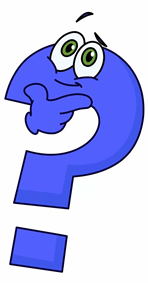 За дополнительной консультацией обращаться по адресу:г. Курган, проспект Конституции, 68,корпус 1а, тел. 44-98-50, 44-98-54Наш сайт: www.centr45.ru  Департамент образования и наукиКурганской областиГосударственное бюджетное учреждение «Центр помощи детям»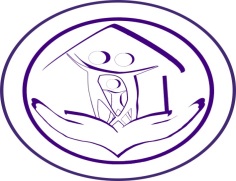 Профориентация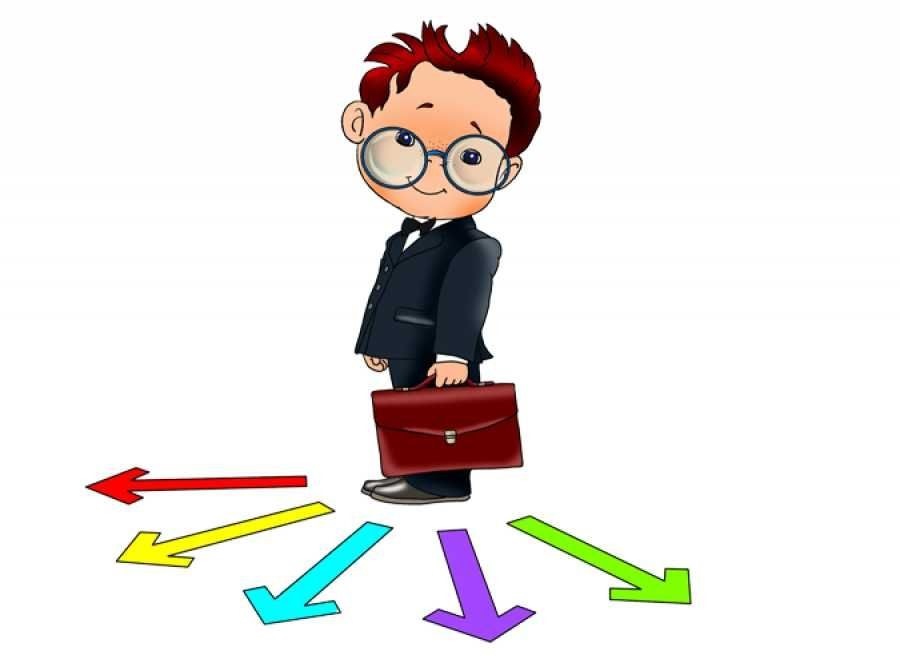 Курган, 2020 год